A Memorandum of Understanding (MOU) is essentially a non-binding declaration between the University and the prospective partner stating an intention to collaborate in the future.The MOU may include a commitment to explore the potential to develop a type of partnership including:Low risk partnership activities such aso	Summer Schoolso	Progression (e.g. from Foundation)o	International English Centre coursesMedium/ High risk partnership activities such aso	Articulation (e.g. 2+2)o	Validationo	Dual Degreeo	FranchiseContact: The University will normally only consider entering into select types of new partnerships, listed above.For Exchange partnerships, please contact the Global Opportunities Office: global@aber.ac.uk For Research partnerships, please contact Research Business and Innovation Office: drbi@aber.ac.ukFor Postgraduate PhD Partnerships, please contact the Graduate School: graduate.school@aber.ac.uk MOU’s are typically valid for 3 years.Section AAU Proposer Information:Section CMOU ProposalPlease outline (all) type(s) of agreement/collaboration to be developed under the MOU and a brief timeline for the proposalLow risk collaborative projects to be approved by International Recruitment and Development and/or International English Centre as appropriate (See Section E for Approval)Medium-High risk collaborative projects to be approved by Academic Partnerships (See Section E for Approval)Section DMOU Template Wording – AU Approved wording: Amend the following as required and submit to the Academic Partnerships Office for approval before signature.MEMORANDUM OF UNDERSTANDINGbetween Aberystwyth University(United Kingdom)andUNIVERSITY/COLLEGE NAMECountryAberystwyth University and University/College Name, wishing to promote co-operation between the two institutions in education and in academic research, agree to explore:co-operation on academic programmes; the development of joint research activities; doctoral student training and development;student exchange and/or visiting programmes;the exchange of information, including the results of teaching and research collaboration; any other activities viewed to be mutually beneficial.The terms of co-operation for each specific activity implemented under this Memorandum of Understanding (MoU) shall be mutually discussed and agreed upon in writing by both parties prior to the initiation of that activity and will be the subject of separate agreements.This MoU becomes effective from the day the representatives of both institutions affix their signatures below, and will continue for an initial period of three years, whereupon it shall be reviewed and may be extended by the mutual written agreement of both institutions. This MoU may be revised through the mutual agreement of both institutions and may be terminated by either party upon giving six months’ written notice signed by the presiding officer of the notifying party.Any use of the names ‘Aberystwyth University’ or ‘University/College Name’, including any of its constituent schools, departments, programmes or logos, relating in any way to the activities described in this MoU, shall be subject to prior written approval.In witness to this agreement, the following individuals append their signatures:For Aberystwyth University	For University/College Name_______________________________	_______________________________Prof Tim Woods	(NAME)Pro Vice-Chancellor	(POST)Date:___________________________	Date:_____________________________MOU Template Wording – application by Partner Institution proposed wording: Insert proposed MOU wording for approval submit to the Academic Partnerships Office for approval before signature.Section EMOU Proposal REVIEW by Department/Faculty for ALL applicationsFaculty reviewed MOU Proposal APPROVAL for ALL applicationsFOR LOW RISK [If low risk project(s) ‘checked’ in section 2:2]:FOR MEDIUM-HIGH RISK [If medium-high risk project(s) ‘checked’ in section 2:2]:Reviewed by Academic Registry, Academic PartnershipsSection FINFORMATIONFaculty Review:Governance:For details of Governance (including details of Senate Sub-Committees and University Calendar)See website: https://www.aber.ac.uk/en/corporate-information/governance/Partnership Review and Approval:Academic Partnerships Office (APO) within the Academic Registry collaboration@aber.ac.uk for higher risk, interdepartmental, multi-agency projects such as Franchise, Validation and Dual/Joint degree agreements AND medium risk Student Mobility Partnerships such as Articulation arrangements;For details of Academic Partnerships Office and related information:See website: Academic Partnerships - Aberystwyth UniversityEmail: aqsstaff@aber.ac.uk for further information or to book a consultation.Global Opportunities (GO) global@aber.ac.uk a division within the Marketing and Student Recruitment department for lower risk Recruitment Student Mobility Partnerships (such as Exchange, Study Abroad and Erasmus programmes).International Recruitment & Development (IRD) international@aber.ac.uk a division within the Marketing and Student Recruitment department for lower risk Recruitment Partnerships (through both standard and advanced entry, such as progression agreements).International English Centre (IEC) tesol@aber.ac.uk for lower risk Summer School or English Language TrainingResearch partnerships, please contact Research Business and Innovation Office: drbi@aber.ac.uk Postgraduate PhD Partnerships, please contact the Graduate School: graduate.school@aber.ac.uk 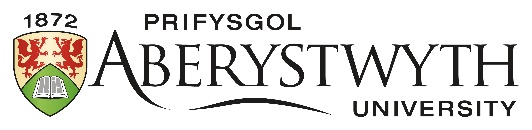 ACADEMIC PARTNERSHIP APPLICATION FORM [APf_1]DEVELOPMENT OF AN ACADEMIC PARTNERSHIPAPPLICATION FORM:MEMORANDUM OF UNDERSTANDING
(MOU)Departments seeking approval for a new, or renewal of an existing, Memorandum of Understanding (MOU) must complete this form.Memorandum of Understanding (MOU)Aberystwyth University Proposer:Name: Name: Name: Name: Aberystwyth University Proposer:Title:Title:Title:Title:Aberystwyth University Proposer:Department(s): Department(s): Department(s): Department(s): Aberystwyth University Proposer:Email:Email:Email:Email:Departments involved:[Please list specific department(s) or state ‘University-wide’ where appropriate]Date proposal initiated:Section BPotential Partner Institution Information:Section BPotential Partner Institution Information:Proposer:Name:Name:Name:Name:Proposer:Title:Title:Title:Title:Proposer:Department:Department:Department:Department:Proposer:Email:Email:Email:Email:Where the proposer is external to the potential partner institution, please state relationship to AU and or potential Partner Institution / Agency:Relationship/Agency:Relationship/Agency:Relationship/Agency:Relationship/Agency:Name of Institution/body:Address of Institution:Name of Institution/body:Address of Institution:Name of Institution/body:Address of Institution:Name of Institution/body:Address of Institution:Name of Institution/body:Address of Institution:Name of Institution/body:Address of Institution:Institution Website url:Institution contact person:Name:Name:Name:Name:Institution contact person:Title:Title:Title:Title:Institution contact person:Email:Email:Email:Email:Institution contact person:Telephone number:Telephone number:Telephone number:Telephone number:Head of Institution:Name:Name:Name:Name:Head of Institution:Title:Title:Title:Title:Type of Institution:UniversityFE CollegeType of Institution:Other:Detail(s):Detail(s):Legal Status:Publicly FundedPrivateLegal Status:CharitableOtherRange of Awards offered:DiplomaHonours DegreeRange of Awards offered:Masters DegreeResearch DegreeInstitution recognized by?NARICBritish CouncilInstitution recognized by?State RecognitionDetail(s):Detail(s):Institution recognized by?Professional bodiesDetail(s):Detail(s):Student Numbers:(If applicable)UndergraduatePostgraduate (taught)Student Numbers:(If applicable)DiplomaPostgraduate (research)Staff Numbers:(If applicable)AcademicSupportDetails of national and international reputation of the institution [ranking(s), award(s) etc.]:Details of national and international reputation of the institution [ranking(s), award(s) etc.]:Details of national and international reputation of the institution [ranking(s), award(s) etc.]:Existing links and nature of the links with other UK HEI’s (if any):Existing links and nature of the links with other UK HEI’s (if any):Existing links and nature of the links with other UK HEI’s (if any):New Agreement:NEWExisting Agreement RENEWAL:Extension to timeframe only (no changes to content)Existing Agreement RENEWAL:BOTH extension to timeframe plus changes to contentType of collaboration/partnership development to be covered in MOU:Type of collaboration/partnership development to be covered in MOU:Low Risk collaborative projects:Low Risk collaborative projects:Summer SchoolsProgression (e.g. from Foundation)International English Centre CoursesMedium / High Risk collaborative projects:Medium / High Risk collaborative projects:Articulation (e.g. 2+2)ValidationDual/Joint DegreeFranchise  6. Tier 4 / UKVI Is there any involvement of Tier 4 students, either with immediate effect or at any time during the duration of the proposed agreement?NB If yes, please contact the Compliance Office for further guidance (compliance@aber.ac.uk)  No (Please continue to approval section below)Yes (Please contact the Compliance Office)  7.Proposed first intake of students:September 20_______Dept. / Faculty reviewer:To be namedConditions of approval:(if any)Conditions of approval:(if any)Conditions of approval:(if any)Conditions of approval:(if any)Approved by International Recruitment and DevelopmentPlease state conditions of approval if any:Approved by International Recruitment and DevelopmentPlease state conditions of approval if any:Signature:Harriet Howse [hah46] Head of International Recruitment and DevelopmentDate:Approved by International English CentrePlease state conditions of approval if any:Approved by International English CentrePlease state conditions of approval if any:Signature:Rachael Davey [rad27]Head of International English CentreDate:Registry Reviewer:Academic PartnershipsConditions of approval:(if any)Conditions of approval:(if any)Conditions of approval:(if any)Conditions of approval:(if any)Approved by Academic Registry, Academic PartnershipsApproved by Academic Registry, Academic PartnershipsSignature:Judith ShepherdDeputy-Registrar [Academic Partnerships]Date:PVC for signature of MOU: to be sent to Professor Tim Woods,  Pro Vice-Chancellor (Learning, Teaching and Student Experience)Date to be sent to PVC for signature:  Date of presentation at Faculty Academic Affairs Committee:   Date to be reported to Collaborative Provision Committee:  ARTS AND SOCIAL SCIENCESSarah Whitehead, Faculty Registrar FASS - ssh@aber.ac.uk Malte Urban, Associate Dean FASS – mau5@aber.ac.ukBUSINESS AND PHYSICAL SCIENCESAlan Macmillan, Faculty Registrar FBPS - anm@aber.ac.uk Fred Long, Associate Dean FBAPS -	 fwl@aber.ac.uk EARTH AND LIFE SCIENCESRebecca Edwards, Faculty Registrar FELS - rje@aber.ac.ukJo Hamilton, Associate Dean FELS -         jvh@aber.ac.uk